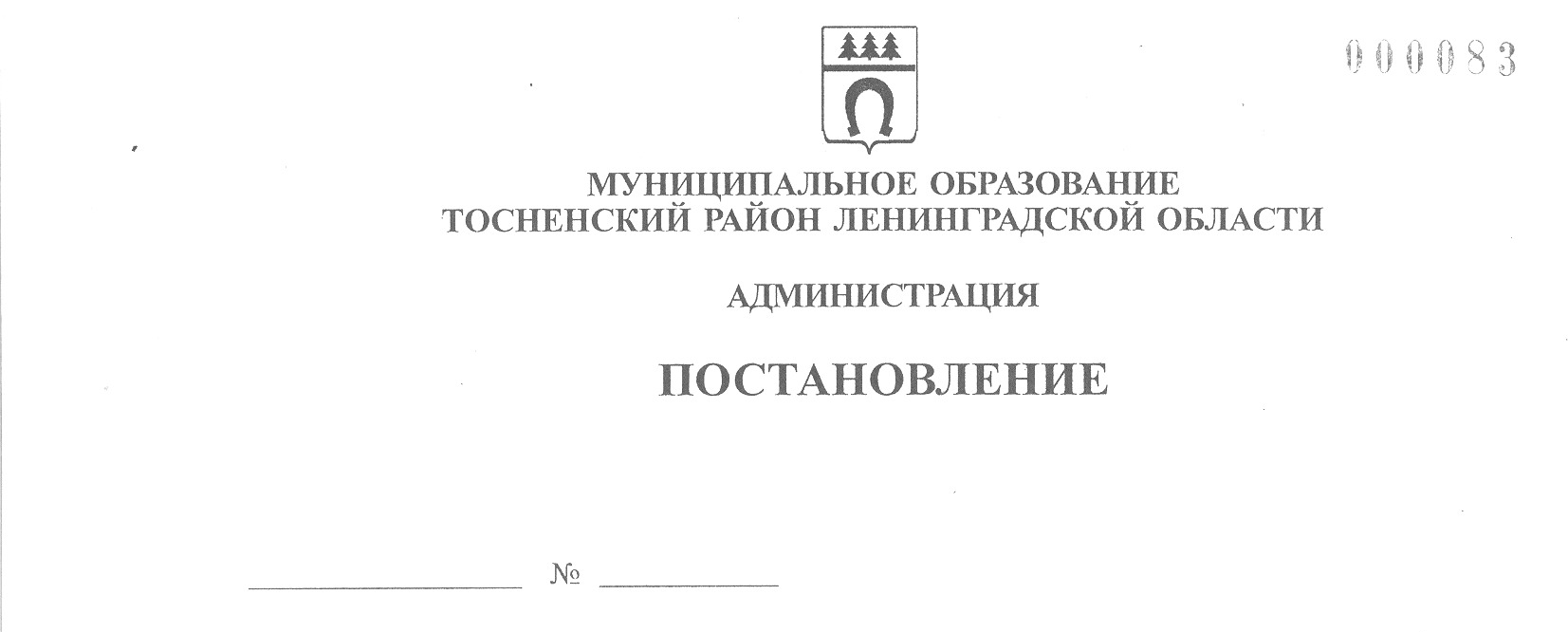 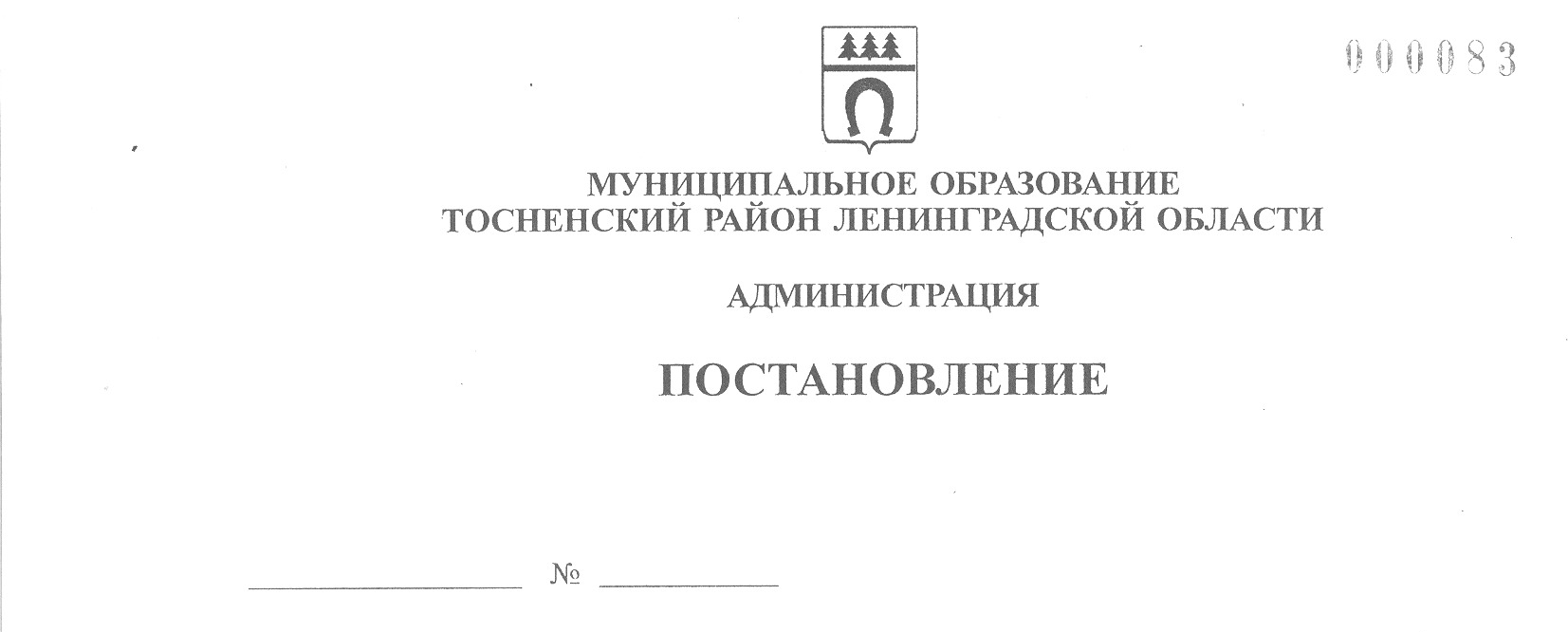 01.03.2021                     394-паО создании рабочей группы по разработке и реализациипроекта «Сохранение, использование и популяризациякультурного наследия муниципального образования Тосненский район Ленинградской области»В соответствии с Федеральным законом от 06.10.2003 № 131-ФЗ «Об общих принципах организации местного самоуправления в Российской Федерации», в целях координации мероприятий по сохранению, обеспечению сохранности и популяризации историко-культурного наследия муниципального образования Тосненский район Ленинградской области, администрация муниципального образования Тосненский район Ленинградской областиПОСТАНОВЛЯЕТ:1. Создать рабочую группу по разработке и реализации проекта «Сохранение, использование и популяризация культурного наследия муниципального образования Тосненский район Ленинградской области».2. Утвердить Положение о рабочей группе по разработке и реализации проекта «Сохранение, использование и популяризация культурного наследия муниципального образования Тосненский район Ленинградской области» (приложение 1).3. Утвердить состав рабочей группы по разработке и реализации проекта «Сохранение, использование и популяризация культурного наследия муниципального образования Тосненский район Ленинградской области» (приложение 2).4. Пресс-службе комитета по организационной работе, местному самоуправлению, межнациональным и межконфессиональным отношениям администрации муниципального образования Тосненский район Ленинградской области опубликовать и обнародовать настоящее постановление в порядке, установленном Уставом муниципального образования Тосненский район Ленинградской области.5. Контроль за исполнением постановления возложить на первого заместителя главы администрации муниципального образования Тосненский район Ленинградской области Тычинского Илью Франковича.Глава администрации 						                                А.Г. КлементьевВоробьева Оксана Владимировна, 8(81361)3320422 гаПриложение 1к постановлению администрациимуниципального образованияТосненский район Ленинградской области   01.03.2021                 394-паот                        № ПОЛОЖЕНИЕо рабочей группе по разработке и реализации проекта «Сохранение, использование и популяризация культурного наследия муниципального образования Тосненский район Ленинградской области»Общие положения1.1. Рабочая группа по разработке и реализации проекта «Сохранение, использование и популяризация культурного наследия муниципального образования Тосненский район Ленинградской области» (далее – рабочая группа) является консультационно-координационным органом, обеспечивающим координацию мероприятий по реализации проекта «Сохранение, использование и популяризация культурного наследия муниципального образования Тосненский район Ленинградской области», направленного на сохранение, использование и популяризацию культурного наследия муниципального образования Тосненский район Ленинградской области.1.2. 	Рабочая группа в своей деятельности руководствуется законодательством Российской Федерации, а также настоящим Положением.1.3. 	Участие в рабочей группе осуществляется на принципах самоуправления, гласности, самостоятельности в принятии решений в рамках компетенции.1.4. Рабочая группа как совещательно-консультационный орган призван осуществлять взаимодействие администрации муниципального образования Тосненский район Ленинградской области с органами исполнительной власти Ленинградской области, администрациями муниципальных образований Тосненского района Ленинградской области, предприятиями, учреждениями, общественными и религиозными организациями (объединениями), общественностью и научными кругами, содействовать поиску эффективных решений для сохранения, использования и популяризации культурного наследия муниципального образования Тосненский район Ленинградской области.2. Направления деятельности рабочей группы2.1. 	Рабочая группа разрабатывает и реализует соответствующий целям деятельности план мероприятий, направленный на сохранение, использование и популяризацию культурного наследия муниципального образования Тосненский район Ленинградской области, предусматривающий перечень основных мероприятий, сроки и ответственных исполнителей (далее – План мероприятий).2.2. 	Запрашивает и получает у ответственных исполнителей, инициаторов и других участников процесса разработки и реализации Плана мероприятий необходимую информацию и материалы.2.3. 	Осуществляет мониторинг реализации Плана мероприятий, в том числе определяет правила внутренней отчетности перед рабочей группой.2.4. 	Формирует отчетность по результатам мониторинга реализации Плана мероприятий.2.5. 	Обеспечивает соблюдение сроков выполнения Плана мероприятий. 2.6. 	Осуществляет подготовку и (или) согласование изменений, вносимых в План мероприятий.2.7. 	Выполняет решения и поручения председателя рабочей группы, связанные с разработкой или реализацией Плана мероприятий. 2.8. 	Предоставляет информацию о реализации Плана мероприятий населения Тосненского района Ленинградской области и иных заинтересованных лиц. 2.9. 	Осуществляет общую организацию деятельности участников Плана мероприятий по разработке и реализации Плана мероприятий, обеспечивает их согласованное взаимодействие.3. Формирование и состав рабочей группы3.1. 	Рабочая группа создается и ликвидируется решением администрации муниципального образования Тосненский район Ленинградской области.3.2. 	Рабочая группа формируется из представителей органов исполнительной власти Ленинградской области, администрации муниципального образования Тосненский район Ленинградской области, учреждений, общественных организаций, общественности Тосненского района Ленинградской области.3.3. 	Персональный состав рабочей группы утверждается постановлением администрации муниципального образования Тосненский район Ленинградской области.3.4. 	Рабочая группа формируется в составе председателя, заместителя председателя, секретаря и членов рабочей группы.3.5. 	Председателем рабочей группы является первый заместитель главы администрации муниципального образования Тосненский район Ленинградской области. Заместителем председателя рабочей группы является председатель комитета по организационной работе, местному самоуправлению, межнациональным  и межконфессиональным отношениям администрации муниципального образования Тосненский район Ленинградской области. Секретарем рабочей группы назначается специалист комитета по организационной работе, местному самоуправлению, межнациональным  и межконфессиональным отношениям администрации муниципального образования Тосненский район Ленинградской области.4. Полномочия участников рабочей группы4.1. Председатель рабочей группы:- организует работу рабочей группы;- принимает решение о времени и месте проведения заседания рабочей группы;- утверждает повестку дня заседания рабочей группы;- созывает и ведет заседания рабочей группы;- определяет порядок рассмотрения вопросов на заседании рабочей группы;- принимает решения по оперативным вопросам деятельности рабочей группы;- подписывает протоколы заседаний рабочей группы;- письменно информирует администрацию муниципального образования Тосненский район Ленинградской области о ходе выполнения решений рабочей группы.4.1.1. Полномочия председателя рабочей группы в случае его отсутствия возлагаются на заместителя председателя рабочей группы.4.2. Секретарь рабочей группы:- информирует членов рабочей группы о дате, месте и времени проведения заседания рабочей группы и о вопросах, включенных в повестку дня заседания;- осуществляет подготовку проектов повестки дня заседаний и проектов решений рабочей группы, а также организует подготовку необходимых документов и аналитических материалов к заседаниям;- оформляет протоколы заседаний рабочей группы.4.2.1. Секретарь рабочей группы не обладает правом голоса на заседаниях рабочей группы.4.3. Члены рабочей группы:- вносят предложения по назначению заседания рабочей группы, а также по повестке дня заседаний рабочей группы;- участвуют в подготовке материалов к заседаниям рабочей группы, а также проектов решений рабочей группы;- в случае необходимости направляют секретарю рабочей группы в письменном виде свое мнение по вопросам повестки дня заседания межведомственной рабочей группы;- участвуют в заседаниях рабочей группы, в обсуждении рассматриваемых на заседании вопросов и выработке решений по ним;- содействуют выполнению решений рабочей группы;- вносят предложения на заседаниях рабочей группы, в том числе выносят на обсуждение во внеплановом порядке вопросы, требующие безотлагательного решения.5. Организация деятельности рабочей группы5.1. Рабочая группа осуществляет свою деятельность путем проведения заседаний.5.2. Для участия в заседании рабочей группы председателем рабочей группы или по предложениям членов рабочей группы могут быть приглашены не являющиеся членами рабочей группы участники Плана мероприятий, представители органов государственной власти, общественных и иных организаций.5.3. Заседания рабочей группы проводятся по мере необходимости, но не реже одного раза в квартал.5.4. Допускается дистанционное участие (посредством телекоммуникаций) членов рабочей группы в заседании рабочей группы.5.5. Подготовка и проведение заседаний осуществляются в следующем порядке:- вопросы для включения в повестку дня заседания рабочей группы формируются на основании предложений членов рабочей группы, направляемых в свободной форме секретарю рабочей группы, в том числе  по электронной почте. Участники рабочей группы направляют свои вопросы для включения в повестку дня заседания рабочей группы через секретаря рабочей группы;- секретарь рабочей группы формирует повестку заседания, согласует ее у председателя рабочей группы и направляет ее и материалы к заседанию по электронной почте в адрес членов рабочей группы;- решения, принятые рабочей группой по результатам заседания, особые мнения членов рабочей группы или неразрешенные в ходе заседания рабочей группы разногласия фиксируются в протоколе заседания рабочей группы, оформляемом секретарем рабочей группы и подписываемом председателем рабочей группы;- подписанный протокол заседания рабочей группы направляется секретарем рабочей группы всем членам рабочей группы по электронной почте;- оригиналы повесток, протоколов заседаний рабочей группы хранятся в комитете по организационной работе, местному самоуправлению, межнациональным  и межконфессиональным отношениям администрации муниципального образования Тосненский район Ленинградской области.5.6. Заседание рабочей группы считается правомочным, если в нем принимает участие не менее половины состава рабочей группы. При решении вопросов на заседании рабочей группы каждый член рабочей группы обладает одним голосом. Члены рабочей группы участвуют в ее заседаниях без права замены.5.7. Решения рабочей группы принимаются большинством голосов от присутствующих на заседании рабочей группы. При равенстве голосов решающим является голос председательствующего на заседании рабочей группы.5.8. 	Решения рабочей группы являются обязательными для исполнения всеми указанными в них ответственными исполнителями. К выполнению решений рабочей группы могут привлекаться лица, в пределах своих полномочий, не являющиеся участниками рабочей группы.5.9. 	Решения рабочей группы оформляются протоколом, который подписывается председательствующим на заседании рабочей группы.Приложение 2к постановлению администрациимуниципального образованияТосненский район Ленинградской области    01.03.2021                      394-паот                              №  СОСТАВрабочей группы по разработке и реализации проекта «Сохранение, использование и популяризация культурного наследия муниципального образования Тосненский район Ленинградской области»Председатель рабочей группы: Тычинский Илья Франкович – первый заместитель главы администрации муниципального образования Тосненский район Ленинградской области.Заместитель председателя рабочей группы: Воробьева Оксана Владимировна – председатель комитета по организационной работе, местному самоуправлению, межнациональным и межконфессиональным отношениям администрации муниципального образования Тосненский район Ленинградской области.	Секретарь рабочей группы: Точилова Инна Вячеславовна – главный специалист комитета по организационной работе, местному самоуправлению, межнациональным  и межконфессиональным отношениям администрации муниципального образования Тосненский район Ленинградской области.	Члены комиссии:Ануфриев Олег Анатольевич– заместитель главы администрации муниципального образования Тосненский район Ленинградской области;Багаутдинов Загит Вагизович – Почетный гражданин Тосненского района Ленинградской области, руководитель холдинговой компании «Нефрит»;Горленко Светлана Анатольевна– заместитель главы администрации муниципального образования Тосненский район Ленинградской области;Забабурина Екатерина Вадимовна– главный специалист пресс-службы комитета по организационной работе, местному самоуправлению, межнациональным и межконфессиональным отношениям администрации муниципального образования Тосненский район Ленинградской области;Запорожская Валентина Михайловна– председатель комитета образования администрации муниципального образования Тосненский район Ленинградской области;Канцерев Александр Львович– глава Тосненского городского поселения Тосненского муниципального района Ленинградской области;Кувшинникова Ксения Викторовна– член Молодежного парламента Ленинградской области, председатель Женсовета Тосненского муниципального района регионального отделения Общероссийской общественно-государственной организации «Союз женщин России»;Куртова Нина Васильевна – Почетный гражданин Тосненского района Ленинградской области;Кутуев Иняятулла Ганиевич– Почетный гражданин Тосненского района Ленинградской области,  председатель общественной организации «Татарское общество Тосненского района Ленинградской области «Изге юл» (Добрый путь)»;Лапкина Анна Сергеевна– председатель комитета по архитектуре и градостроительству         администрации муниципального образования Тосненский район     Ленинградской области;Левкичев Андрей Дмитриевич– председатель Общественной палаты муниципального образования Тосненский район Ленинградской области;МуршаСветлана Ивановна– заместитель главы администрации – председатель комитета финансов администрации муниципального образования Тосненский район Ленинградской области;Петров Антон Валерьевич– и. о. заведующего Тосненского филиала ГБУК ЛО «Музейное агентство» – Тосненский историко-краеведческий музей;Романовский Владимир Сергеевич – Почетный гражданин Тосненского района Ленинградской области;Седельник Федор Кузьмич – Почетный гражданин Тосненского района Ленинградской области, председатель ЛООО «Славяне»;Соколов Юрий Васильевич– Почетный гражданин Ленинградской области, Почетный гражданин Тосненского района Ленинградской области;Шаповалова Ирина Игоревна– главный специалист отдела по культуре и туризму администрации муниципального образования Тосненский район Ленинградской области;Цай Игорь Александрович– заместитель главы администрации муниципального образования Тосненский район Ленинградской области по безопасности;Ющенко Наталья Александровна(по согласованию)– главный библиотекарь сектора краеведения МКУК «Тосненская межпоселенческая централизованная библиотечная система»;– представитель комитета по культуре и туризму Ленинградской области ..